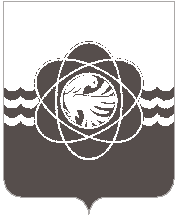 П О С Т А Н О В Л Е Н И Еот 07.05.2024 № 465	В соответствии с  Федеральным законом от 06.10.2003 № 131-ФЗ «Об общих принципах организации местного самоуправления в Российской Федерации», Водным кодексом Российской Федерации от 03.06.2006 № 74-ФЗ, постановлениями Администрации муниципального образования «город Десногорск» Смоленской области от 25.05.2016 № 523 «Об утверждении Правил охраны жизни людей на водных объектах на территории муниципального образования «город Десногорск» Смоленской области», от 10.02.2022 № 127 «Об утверждении Правил пользования водных объектов общего пользования для личных и бытовых нужд, расположенных на территории  муниципального образования «город Десногорск» Смоленской области», в целях создания безопасных условий в местах массового отдыха людей на водных объектах, расположенных на территории муниципального образования «город Десногорск» Смоленской области» в период купального сезона Администрация муниципального образования «город Десногорск» Смоленской области постановляет:1.Установить срок купального сезона на территории муниципального образования «город Десногорск» Смоленской области» с 1 июня по 31 августа 2024 года.2. Определить местом купания городской пляж «Деснай» для купания людей в отведенной акватории Десногорского водохранилища.3. Запретить купание граждан в неустановленных местах на водных объектах общего пользования, расположенных на территории муниципального образования «город Десногорск» Смоленской области» (далее – муниципальное образования).4. Рекомендовать руководителям предприятий, организаций и учреждений, независимо от организационно - правовых форм и форм собственности;4.1. Обеспечить выполнение требований нормативных правовых актов, касающихся охраны жизни людей на воде, безопасности при проведении мероприятий с массовым пребыванием людей в районе нахождения водных объектов;4.2. При проведении экскурсий, коллективных выездов на отдых или других массовых мероприятий на водоёмах назначать лиц, ответственных за безопасность людей на воде, обеспечение общественного порядка и охрану окружающей среды.5. Начальнику Управления по делам ГО и ЧС (С.А. Хазов), генеральному директору МУП «ККП» муниципального образования (А.К. Воронцов), директору МБУ «Служба благоустройства» (А.Н. Алейников):5.1. Организовать проведение мероприятий по подготовке и оборудованию в соответствии с установленными требованиями пляжа на территории муниципального образования к купальному сезону согласно Плану мероприятий по обеспечению безопасности населения на водных объектах муниципального образования на 2024 год, утвержденному постановлением Администрации муниципального образования город Десногорск» Смоленский области  от 26.03.2024 № 310 «Об утверждении Плана мероприятий по обеспечению безопасности людей на водных объектах муниципального образования город Десногорск» Смоленский области в 2024 года.6. Комитету по образованию г. Десногорска (Т.В. Токарева):6.1. Организовать проведение в детских летних лагерях дневного пребывания функционирующих на базе образовательных учреждений занятия на тему: «Правила поведения на воде»;6.2. Провести учебно-методические занятия с руководителями детских летних лагерей дневного пребывания функционирующих на базе образовательных учреждений. 7. Отделу информационных технологий и связи с общественностью (Е.С. Любименко) разместить настоящее постановление на официальном сайте Администрации муниципального образования «город Десногорск» Смоленской области в информационно-телекоммуникационной сети «Интернет».8. Контроль исполнения настоящего постановления возложить на заместителя Главы муниципального образования – председателя Комитета по городскому хозяйству и промышленному комплексу муниципального образования «город Десногорск» Смоленской области А.В. Федоренкова.Глава муниципального образования«город Десногорск» Смоленской области 	                               А.А. ТерлецкийОб обеспечении людей на воде, охране их жизни и здоровья в период купального сезона на территории муниципального образования «город Десногорск» Смоленской области